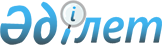 Об утверждении государственного образовательного заказа на подготовку специалистов с высшим профессиональным и послевузовским профессиональным образованием, а также со средним профессиональным образованием в организациях, финансируемых за счет бюджетных средств на 2007/2008 учебный годПостановление Правительства Республики Казахстан от 8 июня 2007 года N 478



      В соответствии с законами Республики Казахстан от 7 июня 1999 года "
 Об образовании 
" и от 8 декабря 2006 года "
 О республиканском бюджете на 2007 год 
" Правительство Республики Казахстан 

ПОСТАНОВЛЯЕТ

:




      1. Утвердить прилагаемые:



      1) государственный образовательный заказ на подготовку специалистов со средним профессиональным образованием в организациях образования, финансируемых за счет бюджетных средств, на 2007/2008 учебный год;



      2) государственный образовательный заказ на подготовку специалистов с высшим профессиональным образованием на 2007/2008 учебный год;



      3) государственный образовательный заказ на подготовку специалистов с послевузовским профессиональным образованием в высших учебных заведениях и научных организациях на 2007/2008 учебный год;



      4), 5) секретно.




      2. Администраторам бюджетных программ в установленном законодательством порядке провести размещение утвержденных государственных образовательных заказов на подготовку специалистов с высшим профессиональным и послевузовским профессиональным образованием, а также со средним профессиональным образованием в организациях, финансируемых за счет бюджетных средств.




      3. Настоящее постановление вводится в действие со дня его официального опубликования.

      

Премьер-Министр




      

Республики Казахстан


Утвержден          



постановлением Правительства



Республики Казахстан   



от 8 июня 2007 года N 478




 

           



Государственный образовательный заказ






    на подготовку специалистов со средним профессиональным






    образованием в организациях образования, финансируемых






     за счет бюджетных средств на 2007/2008 учебный год



Утвержден         



постановлением Правительства



Республики Казахстан   



от 8 июня 2007 года N 478




 


    Государственный образовательный заказ на подготовку






    специалистов с высшим профессиональным образованием






                 на 2007/2008 учебный год






            


Государственный образовательный заказ






   на подготовку специалистов с высшим профессиональным






  образованием в учебных заведениях Агентства Республики






   Казахстан по борьбе с экономической и коррупционной






             преступностью (финансовая полиция)






                 на 2007/2008 учебный год






            


Государственный образовательный заказ






    на подготовку специалистов с высшим профессиональным






     образованием в учебных заведениях Министерства по






       чрезвычайным ситуациям Республики Казахстан






                 на 2007/2008 учебный год






 


             Государственный образовательный заказ






      на подготовку специалистов с высшим  профессиональным






образованием в учебных заведениях Комитета уголовно-исполнительной






       системы Министерства юстиции Республики Казахстан






                   на 2007/2008 учебный год






 


            Государственный образовательный заказ






     на подготовку специалистов с высшим профессиональным






образованием в учебных заведениях Министерства внутренних дел






         Республики Казахстан на 2007/2008 учебный год






 


   Государственный образовательный заказ на подготовку






   специалистов с высшим профессиональным образованием






    в военных учебных заведениях Министерства обороны






      Республики Казахстан на 2007/2008 учебный год




                    Прием в магистратуру



     Казахстанский филиал Московского государственного




          университета имени М. В. Ломоносова


Утвержден             



постановлением Правительства   



Республики Казахстан      



от 8 июня 2007 года N 478    




 


  Государственный образовательный заказ на подготовку






    специалистов с послевузовским профессиональным






  образованием в высших учебных заведениях и научных






         организациях на 2007/2008 учебный год




                    Прием в аспирантуру



                Прием в клиническую ординатуру



                       Прием в адъюнктуру



                 Прием в докторантуру


     

Прием в докторантуру по медицинским специальностям


					© 2012. РГП на ПХВ «Институт законодательства и правовой информации Республики Казахстан» Министерства юстиции Республики Казахстан
				
Код

Наименование



направлений



подготовки



специалистов со



средним



профессиональным



образованием

Государственный



образовательный заказ

Государственный



образовательный заказ

Государственный



образовательный заказ

Код

Наименование



направлений



подготовки



специалистов со



средним



профессиональным



образованием

очное



обучение

заочное



обучение

в том



числе с



казахским



языком



обучения

1

2

3

4

5


Специальности куль-




туры и искусства



300



201


0604002

Инструментальное



исполнительство

80

60

0606002

Пение

16

10

0607002

Хоровое дирижирование

14

7

0608002

Теория музыки

4

4

0610002

Музыкальное искусство



эстрады

20

20

0611002

Хореографическое



искусство

88

50

0612002

Актерское искусство

8

5

0613002

Цирковое искусство

10

10

0614002

Театрально-декоратив-



ное искусство

5

3

0615002

Живопись

5

3

0616002

Скульптура

5

3

0619002

Декоративно-приклад-



ное искусство и



народные промыслы

25

16

0640002

Дизайн (по профилю)

20

10


Экономические




специальности



180



105


0701002

Статистика

40

25

0703002

Финансы (по отраслям)

140

80


Технические




специальности



409



157


1804002

Геофизические методы



поиска и разведки



месторождений



полезных ископаемых

24

24

1811002

Геологическая съемка,



поиск и разведка



месторождений



полезных ископаемых

24

-

1813002

Гидрогеология и



инженерная геология

24

-

1816002

Технология и техника



разведки



месторождений



полезных ископаемых

34

25

2002002

Эксплуатация нефтяных



и газовых



месторождений

15

10

2708002

Техническое



обслуживание судовых



машин и механизмов

15

-

3037002

Судовождение на



внутренних водных



путях и в прибрежном



плавании

15

-

3038002

Эксплуатация внутрен-



них водных путей

15

10

3201002

Прикладная геодезия

16

10

3203002

Аэрофотогеодезия

15

-

3204002

Картография

20

20

4328002 

Эксплуатация и ремонт



магистральных,



локальных и сетевых



трубопроводов

15

-

4333002

Строительство мостов



и других



искусственных



сооружений

20

-

4337002

Производство строи-



тельных изделий и



конструкций

19

-

4410002

Гидромелиорация

20

10

4411002

Механизация мелиора-



тивных работ

18

18

4419002

Организация промысла



и охрана рыбных



запасов

15


-


4437002

Лесное и лесопарковое



хозяйство

20


-


4439002

Садово-парковое и



ландшафтное



строительство

10


-


4440002

Экология и природо-



охранная деятельность

20

10

1703002

Экология и рациональ-



ное использование



природных ресурсов



(по отраслям)

20

10

0503002

Ветеринарная санитария

15

10


Специальности




образования



162



98


0313002

Профессиональное



обучение (по



отраслям)

86

50

0310002

Физическая культура

76

48


Всего



1051



561



Медицинские




специальности



450



275


0401002

Лечебное дело

50

50

0402002

Акушерское дело

50

25

0403002

Гигиена и



эпидемиология

50

25

0405002

Стоматология



ортопедическая

25

25

0406002

Фармация

25

-

0407002

Сестринское дело

175

100

0408002

Лабораторная



диагностика

75

50


Всего



1501



836


I ступень среднего



профессионального



образования


Специальности




нефтегазового дела



250



125


2001001

Бурильщик эксплуата-



ционного и разведоч-



ного бурения скважин



на нефть и газ

50

25

2003001

Машинист агрегатов по



добыче нефти и газа

50

25

2010001

Оператор нефтяных и



газовых скважин

50

25

2012001       

Оператор по ремонту



скважин

50

25

2016001

Машинист на буровых



установках

50

25


Всего


1751

961


II ступень




учреждений искусств



110



75


0604002

Инструментальное



исполнительство

40

20

0606002

Пение

5

5

0607002

Хоровое дирижирование

5

5

0608002

Теория музыки

10

5

0617002

Станковая живопись

10

10

0618002

Станковая графика

10

10

0622002

Художественное



ткачество

10

10

0640002

Дизайн (по профилю)

20

10


Гуманитарные




специальности



650



100



395


0202002

Правоохранительная



деятельность

650

100

395


Специальности




образования



15


0310002

Физическая культура


15



Специальности




военной техники



106



-


4500000

Военная техника



и технология

106

-


Всего



881



100



470



Итого



2632



100



1431


Код

Наименование групп



специальностей

Государственный



заказ

Государственный



заказ

Средние



расходы на



обучение



1 студента



за учебный



год



(в тыс.



тенге)

Код

Наименование групп



специальностей

очное



обучение

заочное



обучение

Средние



расходы на



обучение



1 студента



за учебный



год



(в тыс.



тенге)

1

2

3

4

5


Всего



32190



1000


050100

Образование

8050

1000

179,6

050200

Гуманитарные науки

800

182,3

050300

Право

210

182,3

050400

Искусство

260

217,0

050500

Социальные науки



и бизнес

720

182,3

050600

Естественные науки

1080

182,3

050700

Технические науки



и технологии

10965

189,4

050800

Сельскохозяйствен-



ные науки

1420

185,2

050900

Услуги

975

182,3

051100

Здравоохранение



и социальное обес-



печение (медицина)

800

261,6

051200

Ветеринария

490

185,2

051300

Здравоохранение



и социальное обес-



печение (медицина)

3200

261,6

На обучение сту-



дентов из Турецкой



Республики, других



тюркоязычных



республик в



Международном



казахско-турецком



университете



имени Х.А. Ясави

200

182,3

На обучение сту-



дентов в казах-



станском филиале



Московского



государственного



университета имени



М.В. Ломоносова

125

715,0

На обучение сту-



дентов в филиале



"Восход" Москов-



ского авиационного



института

45

270,8

На обучение



студентов в



Казахстанско-



Британском



техническом



университете

200

474,4

Вузы искусств

600

х

На обучение слуша-



телей подготови-



тельных отделений



вузов

2000

182,3

Резерв

50

182,3

Код

Наименование



специальностей

Государственный



образовательный



заказ

Государственный



образовательный



заказ

Средние



расходы на



обучение



1 студента за



учебный год

Код

Наименование



специальностей

очное



обучение

заочное



обучение

(в тыс. тенге)

Академия финансовой полиции

Академия финансовой полиции

Академия финансовой полиции


Всего



120


-

050301

Юриспруденция

40

-

639,1

050303

Правоохранительная



деятельность

40

-

639,1

050304

Таможенное дело

40

-

639,1

Код

Наименование



специальностей

Государственный



образовательный заказ

Государственный



образовательный заказ

Средние расходы



на обучение



1 студента за



учебный год



(в тыс. тенге)

Код

Наименование



специальностей

очное



обучение

заочное



обучение

Средние расходы



на обучение



1 студента за



учебный год



(в тыс. тенге)

Кокшетауский технический институт

Кокшетауский технический институт

Кокшетауский технический институт


Всего



120



150


051001

Пожарная



безопасность

120

150

688,2

Код

Наименование



специальностей

Государственный



образовательный



заказ

Государственный



образовательный



заказ

Средние



расходы на



обучение



1 студента за



учебный год



(в тыс. тенге)

Код

Наименование



специальностей

очное



обучение

заочное



обучение

Средние



расходы на



обучение



1 студента за



учебный год



(в тыс. тенге)

Костанайский юридический институт Комитета



уголовно-исполнительной системы Министерства юстиции



Республики Казахстан

Костанайский юридический институт Комитета



уголовно-исполнительной системы Министерства юстиции



Республики Казахстан

Костанайский юридический институт Комитета



уголовно-исполнительной системы Министерства юстиции



Республики Казахстан

Костанайский юридический институт Комитета



уголовно-исполнительной системы Министерства юстиции



Республики Казахстан

Костанайский юридический институт Комитета



уголовно-исполнительной системы Министерства юстиции



Республики Казахстан


Всего



200



200


050303

Правоохранительная



деятельность

175

200

509,3

050103

Педагогика и



психология

25

-

509,3

Код

Наименование



специальностей

Государственный



образовательный



заказ

Государственный



образовательный



заказ

Средние расходы



на обучение



1 студента за



учебный год



(в тыс. тенге)

Код

Наименование



специальностей

очное



обучение

заочное



обучение

Средние расходы



на обучение



1 студента за



учебный год



(в тыс. тенге)


Всего



720



400


Академия Министерства внутренних дел Республики Казахстан

Академия Министерства внутренних дел Республики Казахстан

Академия Министерства внутренних дел Республики Казахстан

Академия Министерства внутренних дел Республики Казахстан

Академия Министерства внутренних дел Республики Казахстан

50303

Правоохранительная



деятельность

250

200

673,4

Карагандинский юридический институт



Министерства внутренних дел Республики Казахстан

Карагандинский юридический институт



Министерства внутренних дел Республики Казахстан

Карагандинский юридический институт



Министерства внутренних дел Республики Казахстан

Карагандинский юридический институт



Министерства внутренних дел Республики Казахстан

Карагандинский юридический институт



Министерства внутренних дел Республики Казахстан

50303

Правоохранительная



деятельность

250

200

575,2

Высшее военное училище внутренних войск



Министерства внутренних дел Республики Казахстан

Высшее военное училище внутренних войск



Министерства внутренних дел Республики Казахстан

Высшее военное училище внутренних войск



Министерства внутренних дел Республики Казахстан

Высшее военное училище внутренних войск



Министерства внутренних дел Республики Казахстан

Высшее военное училище внутренних войск



Министерства внутренних дел Республики Казахстан

Военная техника и



технология

220

-

951,5

Наименование



специальностей

Государственный



образовательный



заказ

Государственный



образовательный



заказ

Средние



расходы



на обучение



1 студента



за учебный



год (в тыс.



тенге)

Наименование



специальностей

очное



обучение

заочное



обучение

Средние



расходы



на обучение



1 студента



за учебный



год (в тыс.



тенге)

1

2

3

4


ВСЕГО



546



Военный институт Сухопутных войск



Военный институт Сухопутных войск



Военный институт Сухопутных войск



Военный институт Сухопутных войск


Командная тактическая



мотострелковых войск

75

977,8

Офицеры воспитательных



структур

25

977,8

Командная тактическая



танковых войск

25

977,8

Командная тактическая



воздушно-десантных войск



и войсковой разведки

25

977,8

Командная тактическая



артиллерии

50

977,8

Командная тактическая



инженерных войск

25

977,8


ИТОГО



225



Военный институт Сил воздушной обороны




имени дважды Героя Советского Союза




Т.Я. Бегельдинова



Военный институт Сил воздушной обороны




имени дважды Героя Советского Союза




Т.Я. Бегельдинова



Военный институт Сил воздушной обороны




имени дважды Героя Советского Союза




Т.Я. Бегельдинова



Военный институт Сил воздушной обороны




имени дважды Героя Советского Союза




Т.Я. Бегельдинова


Эксплуатация летательных



аппаратов (командная



тактическая фронтовой



авиации)

10

1607,6

Эксплуатация летательных



аппаратов (командная



тактическая армейской



авиации)

25

1607,6

Штурманская тактическая



авиации

10

1607,6

Командная тактическая



боевого управления



авиацией

12

1607,6

Техническая эксплуатация



летательных аппаратов и



двигателей

30

1607,6

Авиационное вооружение

10

1607,6

Техническая эксплуатация



авиационного



электрифицированного



пилотажно-навигационного



и радиоэлектронного



оборудования

18

1607,6

Авиационное



радиоэлектронное



оборудование

16

1607,6


ИТОГО



131



Военно-инженерный институт радиоэлектроники и связи



Военно-инженерный институт радиоэлектроники и связи



Военно-инженерный институт радиоэлектроники и связи



Военно-инженерный институт радиоэлектроники и связи


Радиосвязь и радионавига-



ция (для подразделений



радиотехнического



обеспечения авиации)

20

1117,5

Сети связи и системы



коммуникаций

50

1117,5

Радиотехника (для



подразделений



зенитно-ракетных войск



Сил воздушной обороны)

20

1117,5

Радиотехника (для



подразделений



радиотехнических войск



Сил воздушной обороны)

40

1117,5


ИТОГО



130



Военно-морской институт



Военно-морской институт



Военно-морской институт



Военно-морской институт


Штурманская кораблей

5

831,0

Эксплуатация и ремонт



радиотехнических средств

5

831,0

Эксплуатация и ремонт



дизельных энергетических



установок надводных



кораблей

5

831,0


ИТОГО



15



Военный институт иностранных языков




Министерства обороны Республики Казахстан



Военный институт иностранных языков




Министерства обороны Республики Казахстан



Военный институт иностранных языков




Министерства обороны Республики Казахстан



Военный институт иностранных языков




Министерства обороны Республики Казахстан


Военное переводческое



дело

27

1115,5

Военное регионоведение

18

1115,5


ИТОГО



45


Код

Наименование групп



специальностей

Государ-



ственный



заказ

Средние



расходы на



обучение



1 магистранта



за учебный



год



(в тыс. тенге)

1

2

3

4

6N0100

Образование

450

381,0

6N0200

Гуманитарные науки

310

381,0

6N0300

Право

100

381,0

6N0400

Искусство

40

381,0

6N0500

Социальные науки и бизнес

450

381,0

6N0600

Естественные науки

500

381,0

6N0700

Технические науки и



технологии

565

381,0

6N0800

Сельскохозяйственные науки

45

381,0

6N0900

Услуги

30

381,0

6N1200

Ветеринария

10

381,0


Всего



2500


6N1100

Медицина

70

169,4


Итого



2570


521603

Экономика

20

760


Всего



20



        Академия Министерства внутренних дел




                Республики Казахстан



        Академия Министерства внутренних дел




                Республики Казахстан



        Академия Министерства внутренних дел




                Республики Казахстан



        Академия Министерства внутренних дел




                Республики Казахстан


6N0303

Правоохранительная



деятельность

10

1284,1


Карагандинский юридический институт




Министерства внутренних дел

 

Республики Казахстан



Карагандинский юридический институт




Министерства внутренних дел

 

Республики Казахстан



Карагандинский юридический институт




Министерства внутренних дел

 

Республики Казахстан



Карагандинский юридический институт




Министерства внутренних дел

 

Республики Казахстан


6N0303

Правоохранительная



деятельность

12

1242,2


Всего



22



Национальный университет обороны




Министерства обороны Республики Казахстан



Национальный университет обороны




Министерства обороны Республики Казахстан



Национальный университет обороны




Министерства обороны Республики Казахстан



Национальный университет обороны




Министерства обороны Республики Казахстан


6N1001

Военное и



административное



управление

30

3753,8

6N1002

Управление техническим



обеспечением

9

3753,8

6N1003

Управление тыловым



обеспечением

9

3753,8

6N1004

Управление



воспитательным



и социально-правовыми



процессами

9

3753,8


Всего



57



Академия финансовой полиции



Академия финансовой полиции



Академия финансовой полиции



Академия финансовой полиции


6N0301

Юриспруденция

20

772,9


Всего



20


Шифр

Наименование



отраслей



наук

Государственный



заказ

Государственный



заказ

Средние расходы



на обучение



1 аспиранта



за учебный год



(тыс. тенге)

Шифр

Наименование



отраслей



наук

с



отрывом



от



произ-



водства

без



отрыва



от



произ-



водства

Средние расходы



на обучение



1 аспиранта



за учебный год



(тыс. тенге)

14.00.00

Медицинские

60


-


122,4

15.00.00

Фармацевти-



ческие

3


-


122,4


Итого



63


Гоcударственный



заказ

Средние расходы на обучение



1 клинического ординатора за



учебный год (тыс. тенге)

90

134,1

Наименование учебных



заведений

Государ-



ственный



заказ с



отрывом от



производства

Государ-



ственный



заказ без



отрыва от



производства

Средние



расходы на



обучение



1 слушателя



за учебный



год (тыс.



тенге)

Академия



Министерства



внутренних дел



Республики Казахстан

15

-

1284,1

Карагандинский



юридический институт



Министерства



внутренних дел



Республики Казахстан

15

-

1242,2

Национальный



университет обороны



Министерства



обороны Республики



Казахстан

2

6

3753,8


Всего



32



6


Гоcударственный



заказ

Средние расходы на 1 докторанта



за учебный год (тыс. тенге)

100

1270,0

Шифр

Наименование



отраслей наук

Государ-



ственный



заказ

Средние расходы



на  1



докторанта за



учебный год



(тыс. тенге)

14.00.00

Медицинские

30

60,1

15.00.00

Фармацевтические

3

60,1


Итого



33

